Nieuwsbrief nummer 3   2015-2016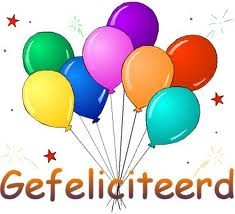 Verjaardagen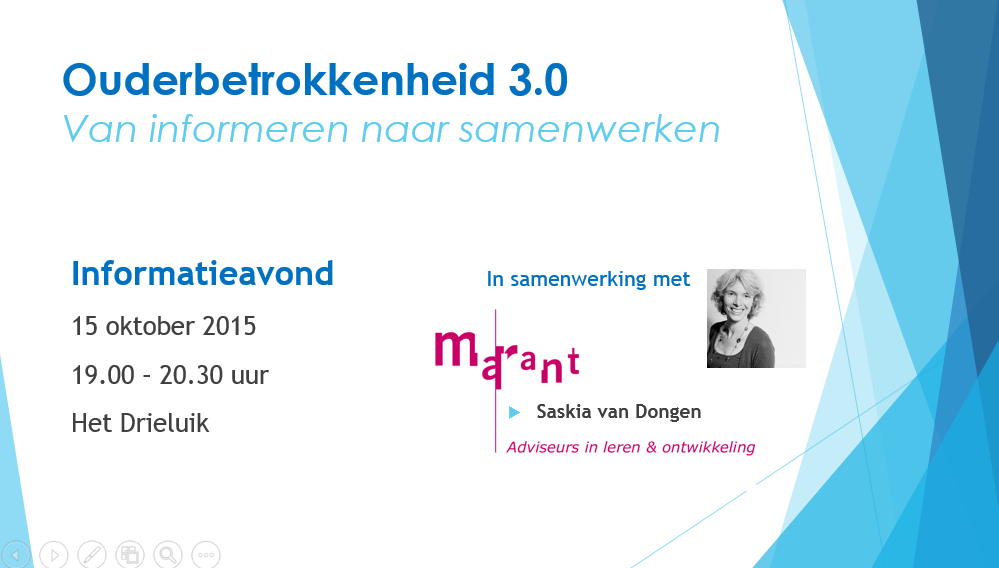 Inloop vanaf 18.30uStukje nieuwsbrief groep 4-5We zijn het schooljaar weer fijn gestart in groep 4-5. Iedereen heeft z’n plekje na de eerste weken weer gevonden en lijkt gewend te zijn aan de (nieuwe) leerkracht, de leerstof en de andere kinderen in de groep. Er hebben startgesprekken plaatsgevonden en die hebben ons het nodige inzicht gegeven in wat er voor ieder kind nodig is, zowel op school als thuis. Fijn om op deze manier met elkaar in gesprek te gaan! 4xWijzer: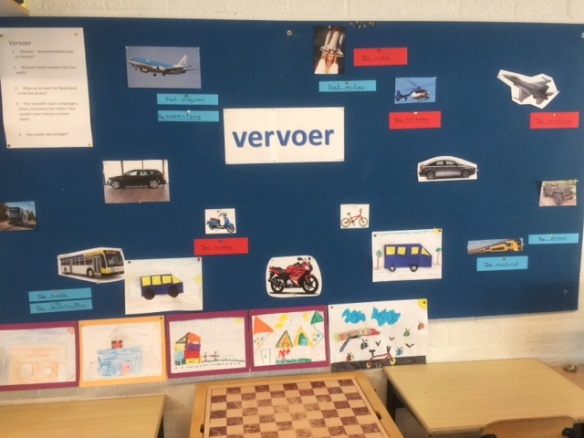 In de afgelopen weken heeft groep 4 voor 4xWijzer aan het thema Vervoer gewerkt en groep 5 met veel plezier aan het thema Waar Woon Ik? Groep 5 heeft daarvan op dinsdag de toets al gemaakt en dat was voor een aantal kinderen behoorlijk pittig! Reden te meer om nog meer met de kinderen op de vragen (en antwoorden natuurlijk) te oefenen. Dit is iets wat thuis ook kan gebeuren. De kinderen kunnen een A4tje met de vragen mee naar huis krijgen. Dit vergroot natuurlijk de kans op succes!Rekenen: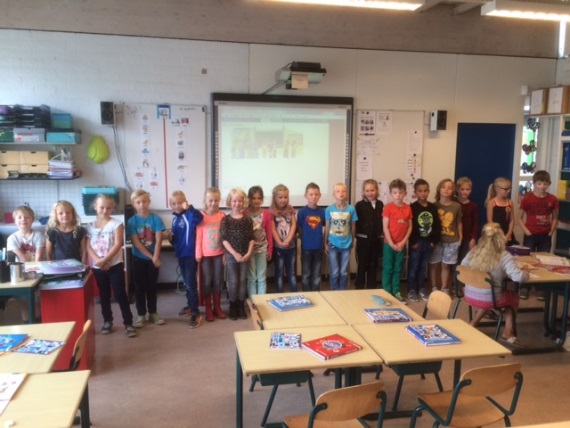 Dit schooljaar zijn we voor rekenen met een nieuwe methode gestart. Wereld in Getallen 4. Alle leerkrachten en leerlingen zijn hier onzettend blij mee! Hoe leuk deze methode is ziet u op deze foto van tijdens een projectles over meten. De kinderen hebben hier zelf uitgezocht in welke volgorde ze moeten staan als ze zichzelf van klein naar groot hebben gemeten.Uit groep 5-6De eerste weken van het nieuwe schooljaar zitten er al weer op. Ondertussen zijn de kinderen van groep 5-6, hun ouders en ik al aardig gewend aan elkaar. Ik kan merken dat alle kinderen hun draai nu gevonden hebben. Hierdoor lukt het ook steeds beter om rekening te houden met de groepsafspraken die wij hebben gemaakt. Wellicht is het fijn voor u om te weten wat die groepsafspraken zijn, dus vandaar het overzichtje hieronder: We zijn aardig voor elkaarWe luisteren als er iemand praatWe helpen elkaar.Je laat een ander werken.Behandel een ander zoals je zelf ook behandelt wilt worden.Vind je iets niet leuk dan zeg je: ‘’ Stop! Houd op! Ik vind het niet meer leuk.’’ En je legt daarbij uit wat je vindt/voelt.Als de juf het stilte-teken geeft, ben je direct stil.Deze afspraken zorgen ervoor dat wij het gezellig hebben met elkaar.Door regelmatig de groepjes te wisselen en door taken in wisselende samenstellingen uit te voeren, leren kinderen om met iedereen taakgericht te kunnen samenwerken. 
Deze week hebben we het thema ” Waar woon ik?” afgesloten met een toets. Hierbij zijn prachtige resultaten behaald! Vanaf morgen werken we aan het zeer toepasselijke natuurthema; ‘Herfst’. En daarna, na nog drie weken hard werken en heel veel leren en ontdekken, mogen we genieten van een heerlijke herfstvakantie!Groetjes juf Susan Vanaf 1 oktober hebben wij met het team afgesproken de gesprekken met ouders, personeelsvergaderingen enz.  te plannen na 16.00u.Aanleiding daarvoor zijn de vele momenten waarop een beroep op de leerkracht wordt gedaan. Binnen de werkzaamheden van hen is het belangrijk dat zij de eerste aanzet van hun taken voor de volgende dag goed kunnen voorbereiden. ( 14.45u – 16.00u)Het zou heel fijn zijn als u daar rekening mee wilt houden.ReminderZoals in het informatieboekje staat worden de kinderen vanaf groep 4 bij de klasdeur afgezet. Wij willen nogmaals uitdrukkelijk vragen om de kinderen alleen de klas in te laten gaan. Het geeft de leerkracht de gelegenheid zich direct met de kinderen bezig te kunnen houden.Wilt u de leerkracht een belangrijk bericht doorgeven, dat kan altijd. Voor een gesprek kunt u na school of per mail een afspraak maken. ( 14.30u – 14.45u)Mede namens het team,Henny Pasman.De kermis was heel gezellig afgelopen vrijdag op schoolWilt u een impressie zien, bekijkt u dan eens onze facebook pagina op onze site: www.dalton-drieluik.nlAlle ouders die geholpen hebben, hartelijk dank daarvoor.Team Drieluik. AGENDAAGENDAAGENDAAGENDAAGENDAMa. 05-10-2015Di.06-10-1015Wo.07-10-2015Linge studiedagKinderen vrijDo.08-10-2015Start kinderboekenweekVr. 09-10-2015Henny afwezigMa. 12-10-2015Di. 13-10-2015Wo.14-10-2015Henny afwezigDo.15-10-2015Info avondOuderbetrokkenheid19.00u-20.30uVr.16-10-2015Henny afwezig5 oktoberKarlijn van Osch (6 jaar) - groep 2/36 oktoberTobias Geers (7 jaar) - groep 4/5Rens Koning (5 jaar) - groep ½11 oktoberNadine Molenaar (9 jaar) - groep 5/612 oktoberIlyas Echaoui (11 jaar) - groep 7Zoë Pieters (5 jaar) - groep ½13 oktoberSofie Pennings (10 jaar) - groep 714 oktoberTim van der Linde (10 jaar) - groep 715 oktoberMeike van Kesteren (11 jaar) - groep 717 oktoberDion Kasper (5 jaar) - groep 1/2Jim Neijenhuis (8 jaar) - groep 4/518 oktoberKes Ruesink (11 jaar) - groep 8Groep 4/5VoorbereidingstijdFace book pagina